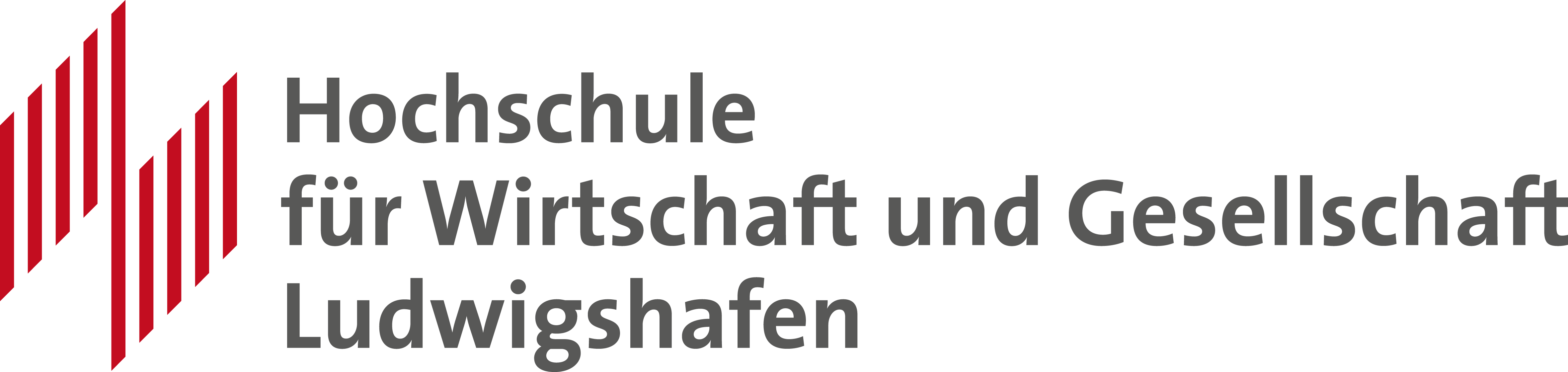 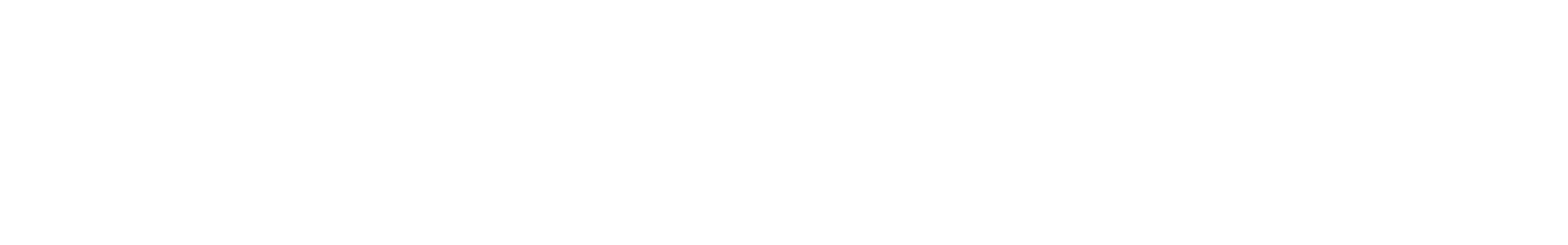 Bewerber*in (Name, Vorname): _________________________________________Übersicht zu spezifischen Tätigkeiten in den Bereichen IT und Digitalisierung**Bitte Art des Nachweises aufführen und separat beifügen.Kompetenzen
Für alle Felder gilt: wenn die Textfelder nicht ausreichen, verwenden Sie bitte ein separates BlattDatenschutzerklärungHiermit erkläre ich mich mit der – auch elektronischen – Be- und Verarbeitung meiner personenbezogenen Daten durch die Graduate School Rhein-Neckar gGmbH für Zwecke der Studien- und Prüfungsabwicklung einverstanden.............................................          ....................................................................................Ort, Datum				Unterschrift Bewerber*inBitte senden Sie das Berufsportfolio an:Graduate School Rhein-Neckar gGmbH
Ernst-Boehe-Straße 15 • 67059 LudwigshafenE-Mail: info@gsrn.de • Fax: 0621 595 728 29ZeitdauerTätigkeitNachweis durch**AufgabenbereichResultierende Tätigkeiten/VerantwortungenNachweis durch**KompetenzNachweis durch**MethodenkompetenzenMethodenkompetenzenPersonale KompetenzenPersonale KompetenzenSozialkompetenzenSozialkompetenzenKommunikationsfähigkeitProblemlösungsfähigkeit